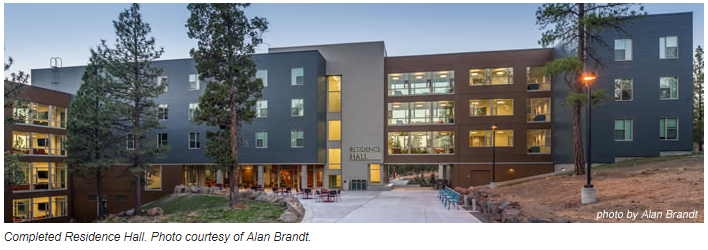 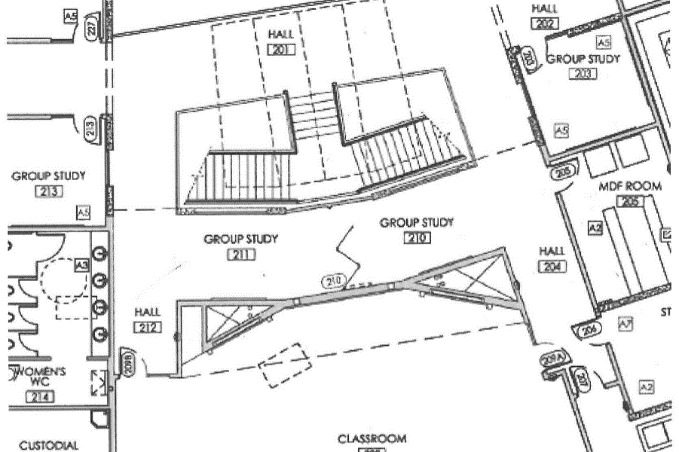 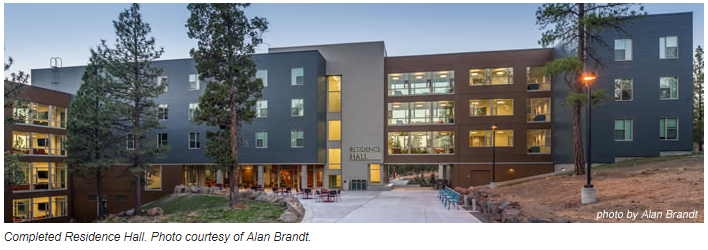 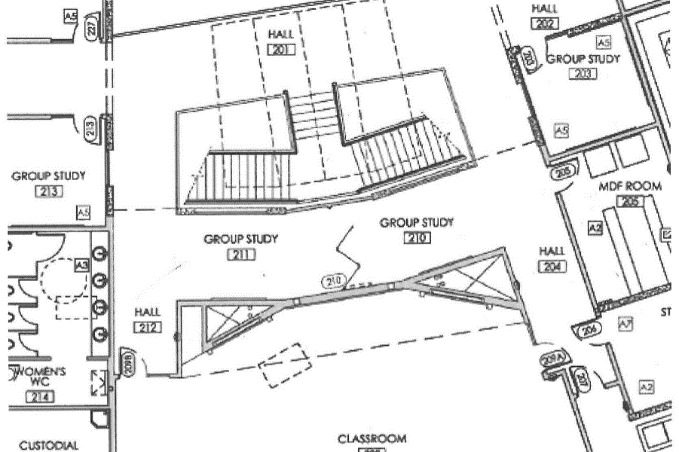    Strategic Planning and CPAT – Building Our HomeLike a Building Plan…Homeowner has an idea of the building they want constructedGo to architect to get a plan made, which starts with the floor planOnce floor plan is approved by the homeowner the architect compiles a set of construction documentsGeneral Contractor manages the plan and schedules sub-contractors to implement work to complete the house In order to build the house, the sub-contractors start the work of building their portion of the structure following a plan that will create the finished house according to the goal the homeowner established in their desired floor plan.  To do this they each have a plan that is part of the construction documents:Foundation schematic	Electrical schematicPlumbing schematicRoofFinishIf each of these sub-contractors just started implementing their craft without following a plan, they might end up with a toilet where the kitchen is supposed to be, a light switch to the den in the closet and so on.  By following the plan outlined by the architect, the end result will meet the vision the homeowner desires using materials they value.In this analogy:COCC president is the homeowner, with input from the college “family” – OhanaCPAT is the architect during planning of the Strategic PlanStrategic Plan is the floor planCPAT is also the general contractor during implementation phaseCollege leadership is the supervisor or job foremanCollege leadership is the inspector of the work being doneVarious COCC departments are the sub-contractorsPlans of the various COCC departments are the schematics of the house plan